REZERVACE AKCE VE SPOLEČENSKÉM SÁLE KMO – AMERICAN CORNERKontaktní osoba: Alena Bittmarová, bittmarova@kmo.cz, tel. 776 303 720, 599 522 540 Pro kontaktní osoby KMO: po nahlášení rezervace ověřit její platnost v kalendáři (na intranetu)!!!--------------------------------------------------------------------------------------------------------------------------------------------------------KAPACITA A POPIS SÁLU: 50 MÍST K SEZENÍ (KOMFORTNĚ), 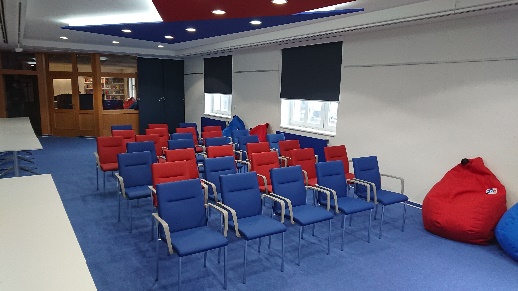 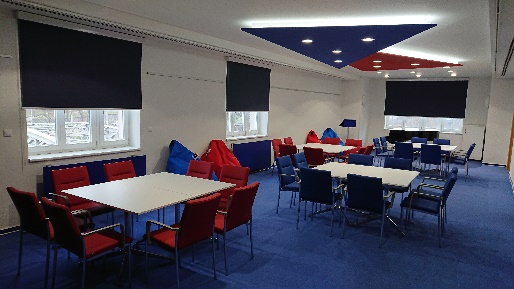 24 MÍST K SEZENÍ SE STOLY, 60 MÍST K STÁNÍ (BEZ NÁBYTKU), WI-FI SÍŤ KMO, VZDUCHOTECHNIKA,ZÁVĚSNÝ VÝSTAVNÍ SYSTÉM (DO 25 KS KLIPŮ 70x50), KONCERTNÍ KLAVÍRBEZBARIÉROVÉ WC---------------------------------------------------------------------------------------------------------------------------------------------------------AKCE KMO/PRONÁJEM + KONTAKTNÍ OSOBA ZA KMO:(nehodící se škrtněte, jméno doplňte)V případě pronájmu se na základě tohoto formuláře připravuje SMLOUVA O PRONÁJMU s cenou dle platného ceníku KMO – vyřizuje osoba sjednávající pronájem a ing. Irena Türkeová (ekonom@kmo.cz, tel. 599 522 666)NÁZEV AKCE:DATUM KONÁNÍ AKCE:ČAS KONÁNÍ AKCE (V DOBĚ OD 7.00 – 19.00):POČET ÚČASTNÍKŮ NAHLÁŠENÝCH NA AKCI:KONTAKTNÍ OSOBA ODPOVĚDNÁ ZA AKCI:(kontaktní osoba se akce zúčastní - ANO/NE)VYUŽITÍ KUCHYŇKY – ANO/NE (V PŘÍPADĚ ŽE ANO – UPŘESNIT POŽADAVEK NA POČET A DRUH NÁDOBÍ)VYUŽITÍ TECHNIKY – ANO/ NE (V PŘÍPADĚ ŽE ANO – UPŘESNIT)PROJEKTORNOTEBOOKPŘIPOJENÍ K INTERNETUPLÁTNOOZVUČENÍ BEZDRÁTOVÝMI MIKROFONY (1 KS)AUDIO APARATURA (CD, DVD, MP3, GRAMOFON, MG)PRODLUŽOVACÍ KABELY (POČET KS, DÉLKA)FLIPCHART + PAPÍRYPSACÍ PODLOŽKYŘEČNICKÝ PULTÍKJINÉ (SPECIFIKOVAT)POZNÁMKY:KONTAKTY NA POŘADATELE AKCE (V PŘÍPADĚ PRONÁJMU TAKÉ FAKTURAČNÍ ÚDAJE):FORMULÁŘ VYPLNIL(A): 					DNE:			